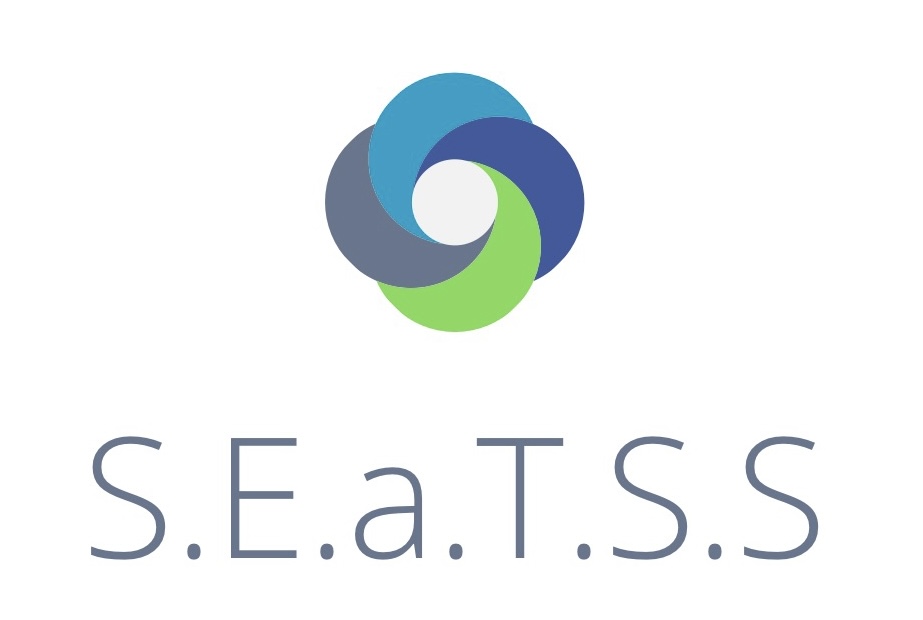 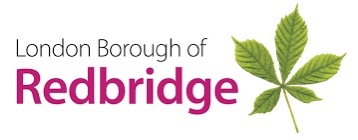 Students name:School yearActual ageThe pupil canCommentsDatesort using 3 colourssort 2 D shapes (up to 3 shapescomplete up to 8-piece jigsaw puzzlerespond to and join in with familiar number rhymes, stories, songs and games e.g. saying, signing at least one of the numbers in a familiar number rhymeindicate one or two through words/sign/gesture/symbolshow an understanding of ‘more’ and ‘lots’sort or match using common features e.g. matching shoes/ sorting socks match pairsmake simple sets of two e.g. drop in items into two containerssolve simple maths problems e.g., finding a knife for a fork, matching correct size lids to containers classify ‘same’ or ‘not the same’classify objects attributes – rough/smooth, hot/ cold, man/lady, boy/girl sort objects using 2 attributes – colour/ shape eg red square and red circle, blue square/ blue triangle order Numicon shapes into numerical order 1-5differentiate between ‘one’ and ‘a lot’take one item and add ‘another’ and when asked, can communicate that there now ‘two’.identify square, circle, triangle and rectangle when using a feely bagcan communicate there are ‘two’ without touching or counting when shown 2 itemscorrectly communicate how many without needing to count when shown groups of objects/ counters up to 5 match numerals 1,2,3,4,5 to the correct groups of itemscomplete a simple 2 colour (attribute) repeating patterndemonstrate practical understanding of in, on, up, down, over, under, next to, forward, backward, sidewayssequence 3 pictures depicting a simple sequence of familiar events count an irregular group of items up to 10 while touching estimate how many and then counts up to 5 accuratelyfind the total number of items by joining 2 groups together up to 5counts ‘one more’counts ‘one less’record using marks they can interpret (or selects a numeral on ACC tool)recognise Numerals and Number dots 0-5order numerals 0-5add items up to 5 eg 2+3, 1+3 ‘take-away’ one item from a group up to 5 and recount the remainder of items count items accurately up to 10recognise £1 and 50 psearch intentionally for objects in their usual place distinguish between big and small objectsplace 3 d shapes in a shape sorteridentify the big or small object from a selection of twosort objects according to a stated characteristic (e.g., group all the small balls together, sort the shapes into triangles and circles)say the number names to 5 in the correct order (e.g., in a song or by joining in with the teacher)demonstrate an understanding of the concept of numbers up to 5 by putting together the right number of objects when askedcopy and continue simple patterns using real-life materials (e.g., apple, orange, apple, orange, etc.)